НАРУЧИЛАЦЈАВНО ПРЕДУЗЕЋЕ „ЕЛЕКТРОПРИВРЕДА СРБИЈЕ“ БЕОГРАДЕЛЕКТРОПРИВРЕДА СРБИЈЕ ЈП  БЕОГРАД-ОГРАНАК ТЕНТУлица Богољуба Урошевића-Црног број 44., ОбреновацПРВА ДОПУНАКОНКУРСНЕ ДОКУМЕНТАЦИЈЕЗА ЈАВНУ НАБАВКУ ДОБАРА:  Одржавање пнеуматских погона багер станице и силоса пепела- ТЕНТ Б- У ДРУГОЈ ФАЗИ КВАЛИФИКАЦИОНОГ ПОСТУПКА -ЈАВНА НАБАВКА 3000/0962/2016 (312/2016)(број 5364-E.03.02-115027/9-2017 од 07.03.2017. године)Обреновац, 2017. годинеНа основу члана 63. став 5. и члана 54. Закона о јавним набавкама („Сл. гласник РС”, бр. 124/12 и 14/15) Комисија је сачинила:ПРВУ ИЗМЕНУ КОНКУРСНЕ  ДОКУМЕНТАЦИЈЕза јавну набавку 3000/0962/2016 (312/2016): Одржавање пнеуматских погона багер станице и силоса пепела- ТЕНТ Б1.Ставка 1 обрасца структуре цене и табеле техничке спецификације мења се и гласи: Адаптер за пнеуматски погон звезда 11 - четвртка 9. Такође у ставкама 6 и 7 обрасца структуре цене и табеле техничке спецификације уместо речи инокс треба да стоји inox.2.Техничка спецификација се допуњује детаљнијим техничким описом за све ставке које се набављају. Измењени образац структуре цене и техничка спецификација налазе се у прилогу.3.Ове измене и допуне конкурсне документације се објављује на Порталу УЈН и интернет страници Наручиоца.КОМИСИЈА 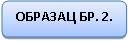 ОБРАЗАЦ СТРУКУТРЕ ЦЕНЕТабела 1.Табела 2Напомена:-Уколико група понуђача подноси заједничку понуду овај образац потписује и оверава Носилац посла.- Уколико понуђач подноси понуду са подизвођачем овај образац потписује и оверава печатом понуђач. Упутство за попуњавање Обрасца структуре ценеПонуђач треба да попуни образац структуре цене Табела 1. на следећи начин:-у колону 5. уписати колико износи јединична цена без ПДВ за испоручено добро;-у колону 6. уписати колико износи јединична цена са ПДВ за испоручено добро;-у колону 7. уписати колико износи укупна цена без ПДВ и то тако што ће помножити јединичну цену без ПДВ (наведену у колони 5.) са траженом количином (која је наведена у колони 4.); -у колону 8. уписати колико износи укупна цена са ПДВ и то тако што ће помножити јединичну цену са ПДВ (наведену у колони 6.) са траженом количином (која је наведена у колони 4.).-у колону 9.уписати назив произвођача понуђених добара,назив модела/ознаку понуђених добара-у ред бр. I – уписује се укупно понуђена цена за све позиције  без ПДВ (збир колоне бр. 7.)-у ред бр. II – уписује се укупан износ ПДВ -у ред бр. III – уписује се укупно понуђена цена са ПДВ (ред бр. I + ред.бр. II)- у Табелу 2. уписују се посебно исказани трошкови у дин који су укључени у укупно понуђену цену без ПДВ (ред бр. I из табеле 1) уколико исти постоје као засебни трошкови, / као и процентуално учешће наведених трошкова у укупно понуђеној цени без ПДВ (ред бр. I из табеле 1)-на место предвиђено за место и датум уписује се место и датум попуњавања обрасца структуре цене.-на  место предвиђено за печат и потпис понуђач печатом оверава и потписује образац структуре цене.Kонкурсна документација 10.	ТЕХНИЧКЕ СПЕЦИФИКАЦИЈЕ И ТЕХНИЧКЕ ДОКУМЕНТАЦИЈЕОбреновац, 2017. год.Адаптер за пнеуматски погон звезда – четврткаПозиције од 1 до 5 техничке спецификације.Монтажни адаптер за везу вентила и обртног пнеуматског погона. 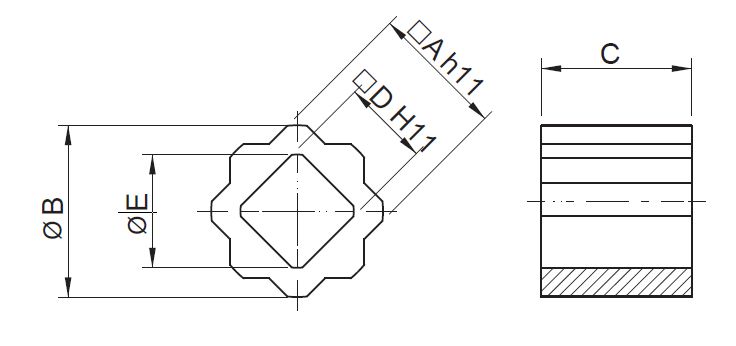 Holender – навртка за inox наборано цревоПозиције 6 и 7 техничке спецификације.Holender за inox флекси црева пречника 3/8” i 1/2”.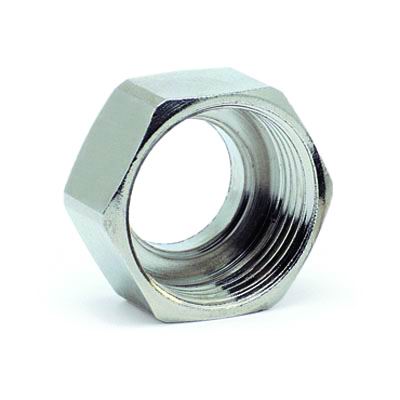 Кугласта славинаПозиције 8 и 9 техничке спецификације.Позиција 8. Дводелна кугласта славина Dn15, PN64, са два женска прикључка G1/2” , израђена од материјала AISI316.Позиција 9. Дводелна кугласта славина Dn20, PN64, са два женска прикључка G3/4”, израђена од материјала AISI316.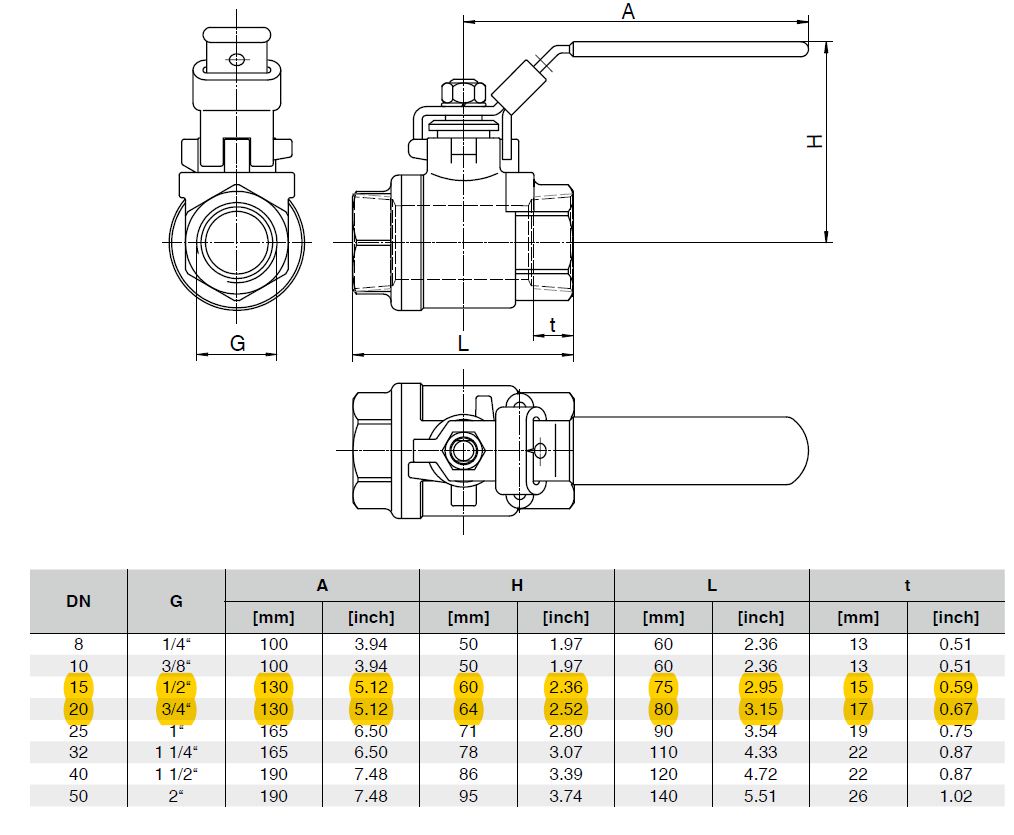 РбрВрста добараЈед.мереОбим (количина)Јед.цена без ПДВдин. Јед.цена са ПДВдин. Укупна цена без ПДВдин. Укупна цена са ПДВдин. Називпроизвођачадобара,модел, ознака добра(1)(2)(3)(4)(5)(6)(7)(8)(9)1Адаптер за пнеуматски погон звезда 11 - четвртка 9ком.1002Адаптер за пнеуматски погон звезда 14 - четвртка 11ком.1003Адаптер за пнеуматски погон звезда 17 - четвртка 14ком.1004Адаптер за пнеуматски погон звезда 22 - четвртка 17ком.705Адаптер за пнеуматски погон звезда 27 - четвртка 22ком.556Навртка - холендер сет за inox наборано црево 1/2"ком.2007Навртка - холендер сет за inox наборано црево 3/8"ком.1008Кугласта славина Dn15; Pn64; G1/2" AISI316ком.509Кугласта славина Dn20; Pn64; G3/4" AISI316ком.30Посебно исказани трошкови у дин/процентима који су укључени у укупно понуђену цену без ПДВ-а(цена из реда бр. I)уколико исти постоје као засебни трошкови)Трошкови царине_____динара односно ____%Посебно исказани трошкови у дин/процентима који су укључени у укупно понуђену цену без ПДВ-а(цена из реда бр. I)уколико исти постоје као засебни трошкови)Трошкови превоза_____динара односно ____%Посебно исказани трошкови у дин/процентима који су укључени у укупно понуђену цену без ПДВ-а(цена из реда бр. I)уколико исти постоје као засебни трошкови)Остали трошкови (навести)_____динара односно ____%IУКУПНО ПОНУЂЕНА ЦЕНА  без ПДВ динара(збир колоне бр. 7)IIУКУПАН ИЗНОС  ПДВ динараIIIУКУПНО ПОНУЂЕНА ЦЕНА  са ПДВ(ред. бр.I+ред.бр.II) динараДатум:ПонуђачМ.П.Електропривреда Србије  - ЕПСРбрВрста добараЈед.мереОбим (количина)1Адаптер за пнеуматски погон звезда 11 - четвртка 9ком.1002Адаптер за пнеуматски погон звезда 14 - четвртка 11ком.1003Адаптер за пнеуматски погон звезда 17 - четвртка 14ком.1004Адаптер за пнеуматски погон звезда 22 - четвртка 17ком.705Адаптер за пнеуматски погон звезда 27 - четвртка 22ком.556Навртка - холендер сет за inox наборано црево 1/2"ком.2007Навртка - холендер сет за inox наборано црево 3/8"ком.1008Кугласта славина Dn15; Pn64; G1/2" AISI316ком.509Кугласта славина Dn20; Pn64; G3/4" AISI316ком.30Red brABCDE1.111512912,12.1418161114,13.1721,7191418,14.2228191722.25.2736,9292230,3